XIX-Campeonatos de España –Grupos-Show				PLAZAS PROVISIONALESGrupos – Show 2021 - Modalidades de Pequeños y GrandesDías 24 y 25 de Abril – F.C.P. Territorial de LleidaPlazas PROVISIONALES de participación por Federaciones AutónomasATENCIÓN:En base a la información recibida a través de la “Cir030-21”, se detallan las "Plazas Provisionales".  El día 30 de Marzo a las 18:00 horas se cerrará el plazo descrito  para que las Federaciones las revisen, pasado el mismo de no recibirse ninguna reclamación, se cerrarán estas como definitivas.Federación			Grandes		PequeñosAndaluza	*  …………	/////////////	……	1-PlazaAragonesa	*……..……	1-Plaza 	……	2-PlazasAsturiana	*……..……	1-Plaza		……	1-PlazaCanaria	……………	/////////////	……	//////////////Cántabra	* .…………	2-Plaza	s	……	//////////////Castellano-Leonesa *…...	/////////////	……	1-Plaza	Castellano-Manchega *…	/////////////	……	1-PlazaCatalana	*………..…   8-Plazas 	……  10-Plazas   ( 8+2 por organización =10 )Ceuta		……………	/////////////	……	//////////////		Extremeña	……………	/////////////	……	//////////////Gallega	*..…........…   6-Plazas 	……	2-PlazasIlles Balears	*..…………   /////////////	……	1-Plaza	Madrileña	*..…………   2-Plazas	.……	1-PlazaMurciana	……………	/////////////	…….	//////////////Navarra	*..…………	/////////////	……	1-PlazaC. Valenciana*…...…...…	/////////////	……	1-Plaza País Vasco	*..…………	/////////////	……	1-PlazaRiojana	……………	/////////////	……	//////////////			     _20 _ Plazas	       _23_ PlazasFecha de CompeticiónGrupos Pequeños -- Sábado    día 24 de Abril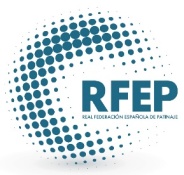 Grupos Grandes ---- Domingo día 25 de Abril									Comité NacionalReus, 24 de Marzo de 2021